بيان الكلمات المكنونة الدالة على أن الانسان يترك نفسهحضرة عبد البهاءأصلي عربي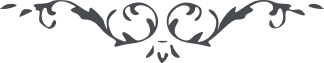 بيان الكلمات المكنونة الدالة على أن الانسان يترك نفسه – من مكاتيب حضرة عبدالبهاء، المجلد ١، الصفحة ١٣٤وَأَمَّا مَعْنَى الكَلِمَاتِ المَكْنُونَةِ ٱلدَّالُ عَلَى أَنَّ الإِنْسانَ يَتْرُكُ نَفْسَهُ، المُرادُ إِنَّهُ يَتْرُكُ شَهَواتِهِ النَّفْسانِيَّةَ وَحَاسِّيَّاتِهِ البَشَرِيَّةَ وَأَغْراضَهُ الشَّخْصِيَّةَ، وَيَطْلُبُ النَّفَحاتِ الرُّوحَانِيَّةَ وَالانْجِذَابَاتِ الوِجْدَانِيَّةَ وَيَسْتَغْرِقُ فِي بَحْرِ الفِدَاءِ مُنْجَذِبًا إِلَى الجَمالِ الأَبْهى (عبدالبهاء عبّاس)